REFERAT FRA STYREMØRE VEST-AGDER LEGEFORENING 5/6-12.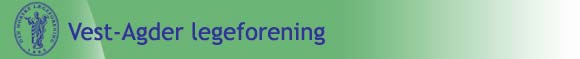 Tilstede: Anne Noraas Bendvold, Øystein Vidar Hansen, Stein Stokke, Anne Sissel Sørensen, Tone Haaversen Westhassel-Huschens, Viggo Lutcherath, Knut Tveit, Erik Due-Tønnessen,Marita Anette Sandvold Lomheim, Halvard Dovland. Forfall: Sigurd Løvhaug.34/12 Referat fra siste møte VAL Vanse/Farsund godkjent uten anmerkninger.35/12Årsmelding VAL 2011/2012 gjennomgått og godkjent med små endringer.Kl. 19.00 medlemmer Aust-Agder legeforening ankom og fellesmøte VAL og AAL.Tilstede fra AAL: Daniella Melichs, Astrid Liavaag, Ole Christiansen, Jørn Ahlquist.Formann Anne Noraas Bendvold ønsker velkommen.AAL fortalte at øyeavd. fra Sørlandet sykehus helseforetak forlangte at alle henvisninger til øyeavd. bare skal gå via spesialist i øyesykdommer. Det ble henvist til brev fra øyelege Frode Halvorsen Arendal datert 27/4-12. Legene i Arendal får avvist henvisninger direkte til sykehuset. Begge legeforeninger mente at dette var ulovlig. Viggo Lutcherath skrev et brev i sakens anledning til Helsetilsynet i Vest-Agder, som har ansvar for sådanne sakerMarita Lomheim informerte om: Tilligsvalgtkurs trinn 1 i Kr. sand. Evt. underskudd på trinn 2 vil bli dekket av legeforeningen sentralt.AAL støttet initiativet.Kurskomiteene Aust-Agder og Vest-Agder legeforening fungerer bra.VAL har 748 medlemmer. AAL har 425 medlemmer.Enige om å dele på utgiftene etter en viss fordelingsbrøk.Haydom kurs.VAL spurte om AAL kunne være med å dele på sektretærutgiftene. Det var det villighet til, med måtte tas opp i styremøte  for AAL.VAL bevilget kr. 20.000,- på Legeforeningens årsmøte til medisinstudentenes opplegg for HIV smittede mødre.Ingvild Vikstøl/Kvinneklinikken Kristiansand holdt foredrag: Hvem bør følge  gynekologiske kreftpasienter, sykehuslege eller almenpraktiker?   AAL vil i oktober 2012 holde et møte under tittelen Global Helse. Vest-Agder legeforening inviteres til å delta.Neste styremøte 230810-hos Anne Sissel SørensenReferent Halvard Dovland